TAREA 6
3er Grado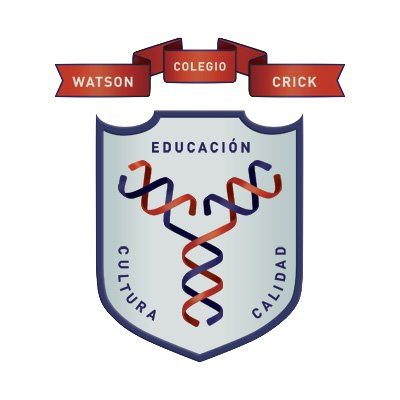 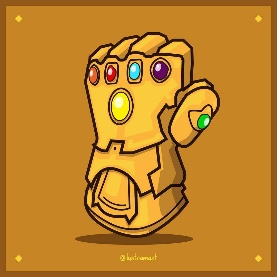 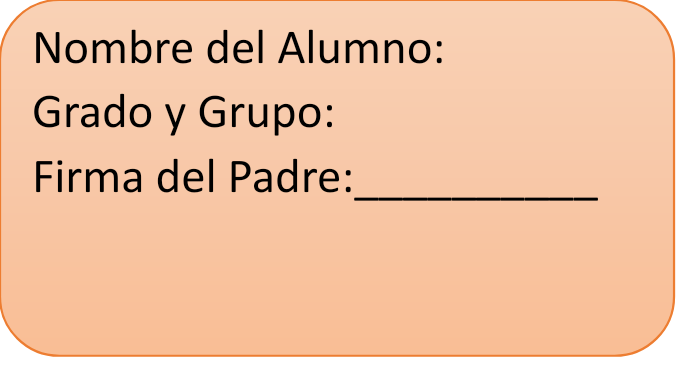 Informática	Indicaciones de las tareas	Realiza lo que se te solicita en las instruccionesRellena el recuadro del lado derecho, sin la información solicitada no será contada la tarea (La firma del padre es solo en documento impreso)Imprime el archivo, dáselo a firmar a tu padre y posteriormente pégalo en la libreta, después de la portada y los demás elementos.Las tareas se revisan y califican en la 2da clase de la semanaRealiza un Algoritmo, DFD y un programa en C++ de un Menú que realice dichas acciones:Consideraciones:*Las calaveras literarias son a quien tu decidas, que cubra el rubro*Con personal del colegio nos referimos a docentes,  administrativos, etc.MenúImprimir una calavera literaria a un amigoImprimir una calavera literaria a personal del colegioImprimir una calavera literaria a un famoso